Healthy daily menuBreakfast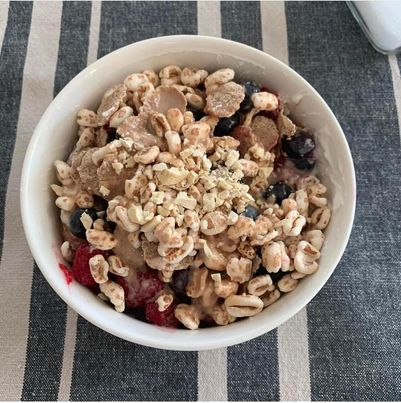 Brunch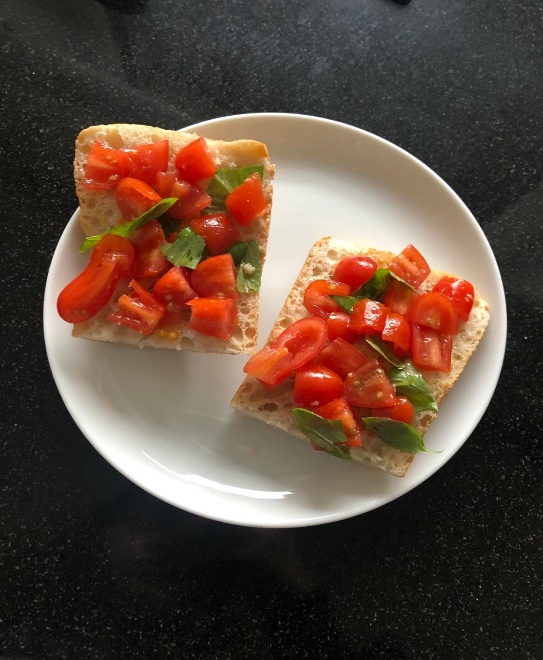 Dinner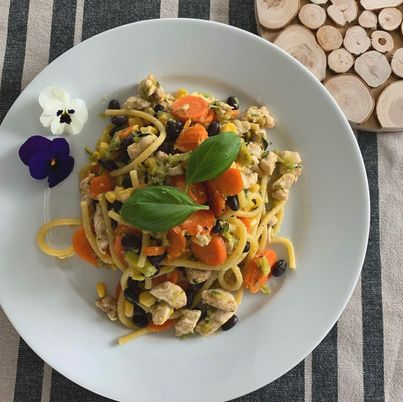 